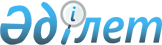 О внесении дополнения и изменения в приказ Председателя Агентства Республики Казахстан по регулированию естественных монополий от 25 апреля 2013 года № 130-ОД "Об утверждении Особого порядка формирования затрат, применяемом при утверждении тарифов (цен, ставок сборов) на регулируемые услуги (товары, работы) субъектов естественных монополий"
					
			Утративший силу
			
			
		
					Приказ Председателя Агентства Республики Казахстан по регулированию естественных монополий от 15 июля 2013 года № 210-ОД. Зарегистрирован в Министерстве юстиции Республики Казахстан 27 августа 2013 года № 8657. Утратил силу приказом Министра национальной экономики Республики Казахстан от 22 мая 2020 года № 42.
      Сноска. Утратил силу приказом Министра национальной экономики РК от 22.05.2020 № 42 (вводится в действие по истечении десяти календарных дней после дня его первого официального опубликования).
      В соответствии с подпунктом 2) статьи 12-1, пунктом 2 статьи 15-1 Закона Республики Казахстан от 9 июля 1998 года "О естественных монополиях и регулируемых рынках" и подпунктом 7) пункта 21 Положения об Агентстве Республики Казахстан по регулированию естественных монополий, утвержденного постановлением Правительства Республики Казахстан от 12 октября 2007 года № 943, ПРИКАЗЫВАЮ:
      1. Внести в приказ Председателя Агентства Республики Казахстан по регулированию естественных монополий от 25 апреля 2013 года № 130-ОД "Об утверждении Особого порядка формирования затрат, применяемом при утверждении тарифов (цен, ставок сборов) на регулируемые услуги (товары, работы) субъектов естественных монополий" (зарегистрированный в Реестре государственной регистрации нормативных правовых актов за № 8480) следующее дополнение и изменение:
      в Особом порядке формирования затрат, применяемом при утверждении тарифов (цен, ставок сборов) на регулируемые услуги (товары, работы) субъектов естественных монополий, утвержденных указанным приказом: 
      дополнить пунктом 7-1 следующего содержания:
      "7-1. Выделяемая субъекту естественной монополии субсидия из средств государственного бюджета, учитывается в уменьшение затратной части тарифа, за исключением субсидий, направленных на расходы, не учтенные в затратной части тарифа.";
      пункт 10 изложить в следующей редакции: 
      "10. При формировании и утверждении тарифов (цен, ставок сборов) и тарифных смет субъектов естественной монополии в затратной части тарифа (цены, ставки сбора) не учитываются следующие расходы:
      на сверхнормативные технические и коммерческие потери, порчу и недостачи товарно-материальных ценностей и запасы на складах, другие непроизводительные расходы и потери;
      амортизационные отчисления основных средств, не используемых при оказании, предоставлении регулируемых услуг (товаров, работ); 
      на арендную плату за пользование основными средствами (кроме основных средств общехозяйственного назначения), полученными в доверительное управление, в имущественный найм, по лизингу;
      платежи за сверхнормативные выбросы (сбросы) загрязняющих веществ;
      судебные издержки;
      безнадежные долги; 
      штрафы, пени, неустойки и другие виды санкций за нарушение условий хозяйственных договоров;
      штрафы и пени за сокрытие (занижение) дохода;
      убытки от хищений;
      потери от брака; 
      по содержанию обслуживающих производств и хозяйств (бесплатное предоставление помещений, оплата стоимости коммунальных услуг организациям общественного питания); 
      на содержание объектов здравоохранения, детских дошкольных учреждений, учебных заведений, профессионально-технических училищ, кроме технологически необходимых, согласованных с компетентным органом;
      на содержание оздоровительных лагерей, объектов культуры и спорта, жилого фонда; 
      на проведение культурно-просветительных, оздоровительных и спортивных мероприятий (проведение вечеров отдыха, спектаклей, концертов);
      на погашение ссуд (включая беспроцентные), выданных работникам предприятий на улучшение жилищных условий, приобретение садовых домиков и обзаведение домашним хозяйством; 
      по благоустройству садовых товариществ (в том числе, строительство дорог, энерго- и водоснабжение, осуществление других расходов общего характера); 
      на проведение и организацию лекций, выставок, диспутов, встреч с деятелями науки и искусства, научно-технических конференций, членские взносы в общественные организации и ассоциации;
      по рекламе в средствах массовой информации, по изданию рекламной, плакатной и типографской продукции, за исключением продукции, используемой в производственных целях;
      на приобретение, аренду и содержание квартир, жилых зданий и сооружений, мест в общежитиях и гостиницах для персонала субъекта естественной монополии; 
      на выполнение работ по благоустройству города, оказанию помощи сельскому хозяйству и другие подобного рода работы; 
      на оплату отпусков работникам, обучающихся в организации образования;
      на премирование и другие формы вознаграждения по итогам работы;
      по оплате путевок работникам и их детям на лечение, отдых, экскурсии за счет средств субъекта естественной монополии, кроме затрат, связанных с реабилитационным лечением профзаболеваний;
      по оплате услуг поликлиник по договорам, заключенным с органами здравоохранения на предоставление своим работникам медицинской помощи;
      страховые платежи (взносы, уплачиваемые предприятиями по договорам личного и имущественного страхования, заключенных предприятиями в пользу своих работников);
      по оплате дополнительно предоставленных (сверх предусмотренного трудовым законодательством) отпусков работникам, в том числе женщинам, воспитывающим детей, оплата проезда членов семьи работника к месту использования отпуска и обратно, а также компенсация за неиспользованный отпуск;
      на оказание всех видов спонсорской помощи;
      льготы работникам субъекта естественной монополии (предоставление питания работникам бесплатно или по сниженным ценам, оплата абонементов в группы здоровья, занятий в секциях, клубах, протезирование), кроме предусмотренных трудовым законодательством;
      на приобретение подарков на юбилейные даты или выдаваемые в виде поощрения работникам (включая автомашины, квартиры, предметы длительного пользования и другие товары, а также увеличение процентных ставок лицевых счетов работников); 
      на компенсацию стоимости питания детям, находящимся в дошкольных учреждениях, санаториях и оздоровительных лагерях;
      на услуги банков и организации, осуществляющих отдельные виды банковских операции по приему коммунальных платежей от потребителей;
      отчисления профсоюзам на цели, определенные коллективным договором;
      связанные с проведением опытно-экспериментальных работ, изготовлением и испытанием моделей и образцов по изобретениям и рационализаторским предложениям (за исключением работ, применяющихся в представлении регулируемых услуг (товаров, работ), организацией выставок, смотров, конкурсов и других мероприятий по изобретательству и рационализации, выплаты авторских вознаграждений; 
      другие виды расходов, непосредственно не относящиеся к производству и оказанию регулируемых услуг (товаров, работ) и приводящие к росту тарифов (цен, ставок сборов).".
      2. Департаменту стратегического планирования, сводного анализа и международного сотрудничества Агентства Республики Казахстан по регулированию естественных монополий (Мартыненко А.В.) обеспечить: 
      1) в установленном законодательством порядке государственную регистрацию настоящего приказа в Министерстве юстиции Республики Казахстан; 
      2) опубликование настоящего приказа на интернет-ресурсе Агентства Республики Казахстан по регулированию естественных монополий, после официального опубликования в средствах массовой информации. 
      3. Департаменту административной работы Агентства Республики Казахстан по регулированию естественных монополий (Базарбаев С.П.) после государственной регистрации настоящего приказа в Министерстве юстиции Республики Казахстан: 
      1) обеспечить в установленном законодательством порядке его официальное опубликование в средствах массовой информации с последующим предоставлением сведений об опубликовании в Юридический департамент Агентства Республики Казахстан по регулированию естественных монополий (Метенова С.С.); 
      2) довести его до сведения структурных подразделений и территориальных органов Агентства Республики Казахстан по регулированию естественных монополий. 
      4. Контроль за исполнением настоящего приказа возложить на заместителя Председателя Агентства Республики Казахстан по регулированию естественных монополий Дуйсебаева А.Ж. 
      5. Настоящий приказ вводится в действие по истечении десяти календарных дней после дня его первого официального опубликования. 
					© 2012. РГП на ПХВ «Институт законодательства и правовой информации Республики Казахстан» Министерства юстиции Республики Казахстан
				
Председатель
М. Оспанов
"СОГЛАСОВАН:"
Министр труда и социальной 
защиты населения
Республики Казахстан
______________ Т. Дуйсенова
5 августа 2013 год
"СОГЛАСОВАН:"
Министр экономики
и бюджетного планирования
Республики Казахстан
_______________ Е. Досаев
29 июля 2013 год